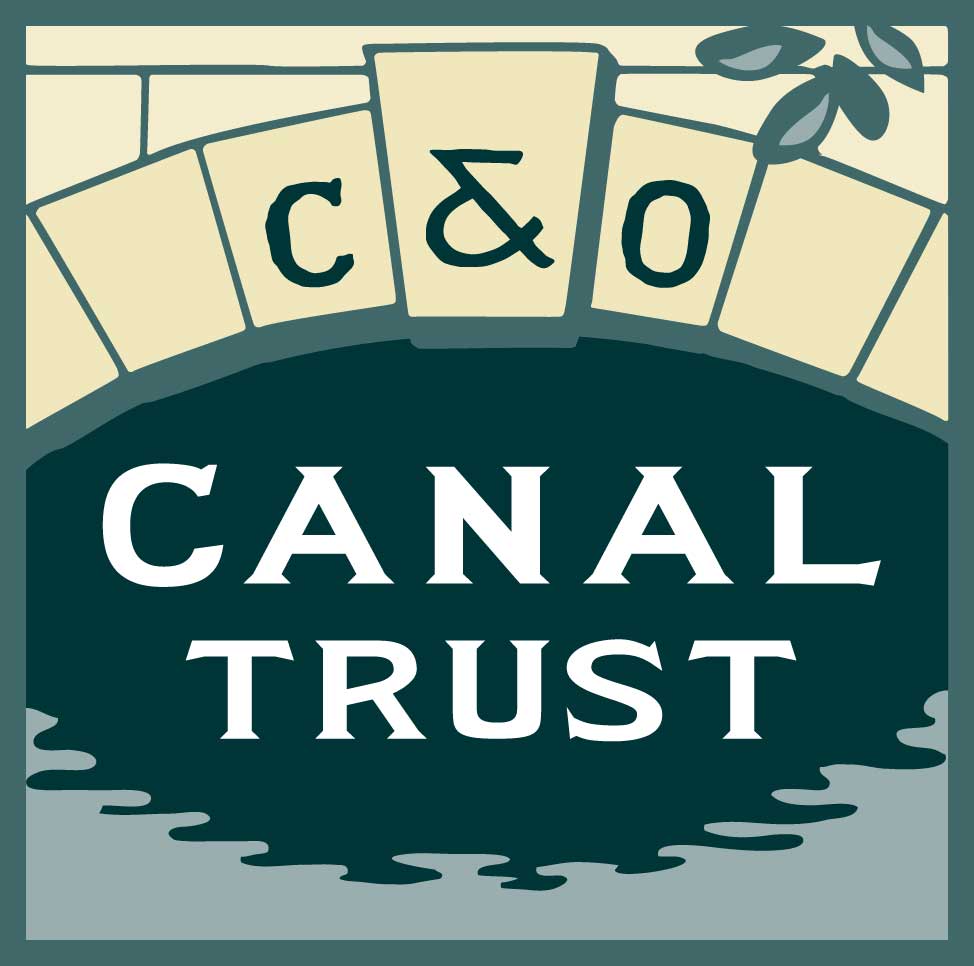 The Patowmack SocietyConfidential Estate Gift NotificationThank you for choosing to support the C&O Canal Trust, Inc. and our Park Partner, the C&O Canal National Historical Park, through an estate gift.  It is useful, but not mandatory, for the C&O Canal Trust to receive a copy of the relevant section(s) of your will.  Completing this form provides the C&O Canal Trust with written documentation of your bequest or estate gift intentions. Your information will be kept strictly confidential and we will recognize your legacy gift only with your permission.This form is non-binding as we recognize that your financial situation and personal circumstances may change.Donor InformationName(s) 		______________________________________________________________Address		______________________________________________________________City/State/Zip		______________________________________________________________Phone			______________________________________________________________Email Address		______________________________________________________________Donor’s Date of Birth	____________________________ Spouse’s Date of Birth ______________Trustee or Executor InformationName(s)		______________________________________________________________Address		______________________________________________________________City/State/Zip		______________________________________________________________Telephone(s)		______________________________________________________________Email Address		______________________________________________________________Donor Recognition__Please list my/our name(s) as: _______________________________________________________ __I/We wish to remain anonymous.BEQUEST and ESTATE ASSET INFORMATION Please note that many firms do not contact beneficiaries when the account holder is deceased.  Therefore, if you designate the C&O Canal Trust, Inc. as a beneficiary of any account not covered by your will you must notify the C&O Canal Trust, Inc., so that we are aware of the designation and able to claim the assets when the time comes.The C&O Canal Trust, Inc. is named as a beneficiary of the following (please check all that apply): (If willing to share the information, please include the current estimated value of the asset.) __A bequest intention has been designated in my/our will. The current estimated value of this bequest intention is: $________________. __ A Retirement Account or Plan. The current estimated value of this asset is: $______________.__ Life Insurance Policy. The current estimated value of this asset is: $_______________. __ Investment or Financial Account. The current estimated value of this asset is: $_______________. Gift DesignationI/We wish our gift to be designated to the following:__ Funds may be used for any purpose(s) approved by the Board of Directors of the C&O Canal Trust.__ I/We request that funds be used to support Park Partner programs and/or fundraising initiatives on behalf of the C&O Canal National Historical Park:	_____ Towpath Forever	_____ Canal Classrooms	_____ Canal Quarters	_____ Canal Pride	_____ Canal Discoveries	_____ Canal TownsAdditional information or directions regarding our gift designation: _______________________________________________________________________________________________________________________________________________________________________________________________________________________________________________________________Signature: ___________________________Date:____________Signature: ___________________________Date: ____________Please return this form to:Patricia BarberDirector of DevelopmentC&O Canal Trust, Inc.1850 Dual Highway, Suite 100Hagerstown, MD  21470301-745-8880barber@canaltrust.orgThank you again for your continued support of the C&O Canal Trust and its Park Partner, the C&O Canal National Historical Park and for sharing your plans with us. The C&O Canal Trust is the official nonprofit partner of the C&O Canal National Historical Park, and a registered 501(c)(3) organization.